Муниципальное бюджетное дошкольное  образовательное учреждение «Детский сад № 8 «Сказка» муниципального района Иглинский район Республики БашкортостанПроект«Декоративно-прикладное искусство, как средство развития творческих способностей детей старшего возраста в условиях реализации ФГОС»Авторы проекта:Талипова Э.Г.Ашмарина Г.А.Детский сад № 8 «Сказка»2022 Тип проекта: познавательно  - творческий;Продолжительность проекта:  сентябрь 2021г. – май 2022г.Участники проекта: дети подготовительной к школе  группы, родители воспитанников, воспитатели.Актуальность проекта: Проблема  развития детского творчества в настоящее время является одной из наиболее актуальных как в теоретическом, так и в практическом отношениях: ведь речь идет о важнейшем условии формирования индивидуального своеобразия личности уже на первых этапах её становления. О роли и значении народного декоративного искусства в воспитании детей писали многие ученые (А.В. Бакушинская, П.П. Блонский, Т.С. Шацкий, Н.П. Сакулина, Ю.В. Максимов, Р.Н. Смирнова и другие). Они отмечали, что искусство пробуждает первые яркие, образные представления о Родине, её культуре, способствует воспитанию чувства прекрасного, развивает художественные способности детей.Культурное наследие передаётся из поколения в поколение. Развивая и обогащая мир ребёнка, привнося в это развитие элементы духовной культуры, мы тем самым способствуем развитию патриотических чувств наших детей. Приобщение к родной культуре должно стать основной частью воспитания каждого ребенка – гражданина своего Отечества. Предметы, окружающие ребенка с детства, пробуждающие в его душе чувство красоты и восхищения, должны быть национальными. Тогда с детства дети наши будут гордиться своей страной, любить ее, оберегать ее природу, соблюдать традиции и обычаи своего народа, формируя при этом свой собственный художественный вкус.Наблюдая за детьми, за их играми, беседуя с ними, мы заметили, что наши дети мало знают традиции русского народа и их промыслы. Это неудивительно, ведь в своем окружении современные дети очень редко сталкиваются с народными промыслами. В детском саду, работая по программе «От рождения до школы»  количество занятий по ознакомлению детей с промыслами русского народа недостаточно. Народные художественные промыслы (народное ремесло) - широкий спектр изделий, изготовленных при помощи простых подручных материалов, и несложных инструментов. Этот традиционный вид промысла разнообразен креативными видами деятельности, где вещи, создаются собственноручно при помощи умений и смекалки. Педагогами – учеными доказано, что народное  искусство пробуждает первые яркие, образные представления у детей о Родине, её культуре, способствует воспитанию чувства прекрасного, развивает художественные способности детей. Учитывая это, мы решили провести дополнительную работу по ознакомлению детей с народным творчеством, обогащая при этом развивающую предметную среду группы. С этой целью разработан данный проект. Работа проекта строится в трех направлениях:Работа с детьми (теоретическая и практическая);Работа с родителями;Создание развивающей среды.Для работы были выбраны наиболее популярные виды народных росписей – дымка, хохлома, гжель, городец, башкирский орнамент……. Процесс ознакомления с каждой росписью носит характер погружения, при этом мы будем стараться интегрировать каждую тему в большинство образовательных областей.Гипотеза: если знакомить дошкольников с народными промыслами России в разных видах деятельности, то это позволит нашим детям почувствовать себя частью русского народа, ощутить гордость за свою страну, богатую славными традициями, а также способствовать развитию творческих способностей детей.Цель проекта: Формирование и развитие художественных способностей  воспитанников  посредством взаимодействия  с    декоративно-прикладным искусством.Задачи проекта:Развивать художественно-творческие способности детей.Воспитывать устойчивый интерес к народному творчеству России, Республики Башкортостан.Вовлечение родителей в педагогическое  пространство, укрепление заинтересованности в сотрудничестве с детским садом.Этапы реализации проекта.Подготовительный этап:Изучение методической литературы, интернет – ресурсов.Подбор наглядных и дидактических материалов (тематические картинки, плакаты с элементами росписи);Подготовка презентаций по ознакомлению детей с народными промыслами;Подбор произведений фольклора, стихов на тему народных промыслов;Подготовка материалов для организации творческой деятельности детей;Составление плана создания развивающей среды;Совместно с родителями создание   мини – музеев по народно – прикладному искусству; Основной этап.Заключительный этап: Подведение итогов проекта;Оформление экспозиции «Народные промыслы» в музее;  Разработка методического комплекта  «Знакомство с народными промыслами».Место проведения проекта:Подготовительная к школе группа «Золотая рыбка»;Музыкальный зал;Изостудия;Музей;Методический кабинет.Внешние связи:Иглинский краеведческий музей – организация экскурсий,Районные СМИ - освещение проекта.Ожидаемые результаты:Мы полагаем, что участие в  проекте  будет интересно и познавательно как   детям, так и родителям. Мы надеемся, что у детей будут   сформированы представления о разных видах росписей предметов, как народном наследии и нравственных ценностях. Проведенная работа будет способствовать формированию и развитию художественных способностей  воспитанников в дальнейшей жизни.  Родители после участия в проекте будут больше уделять внимания совместному творчеству с детьми,  с уважением относиться к предметам народного творчества. Лепим «Чак -чак»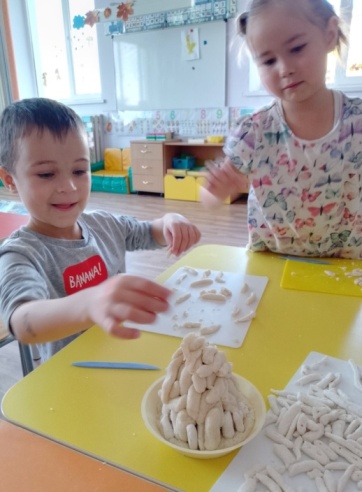 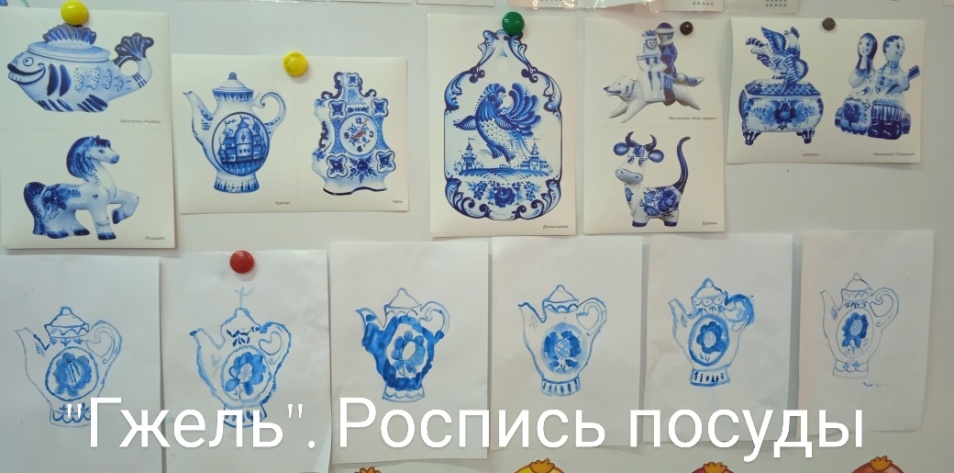 Лепка и роспись подарка на 8 марта «Подсвечник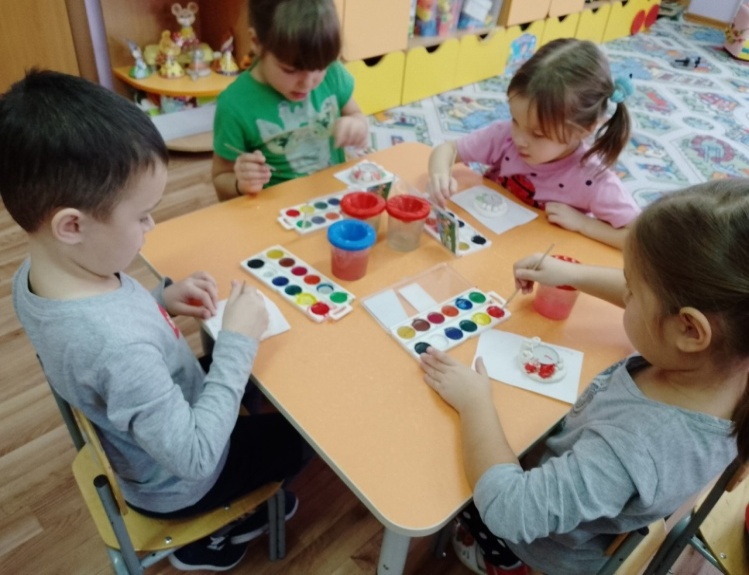 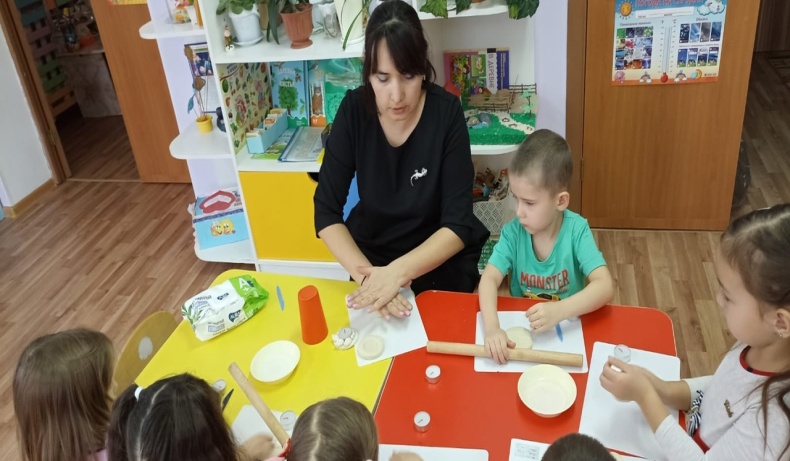 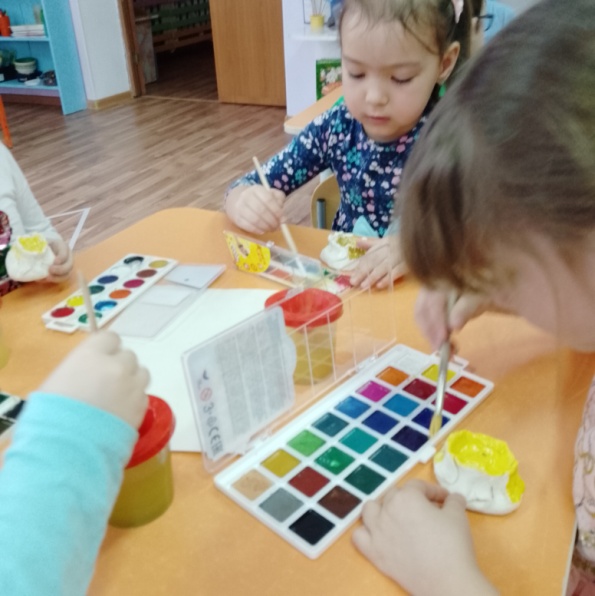 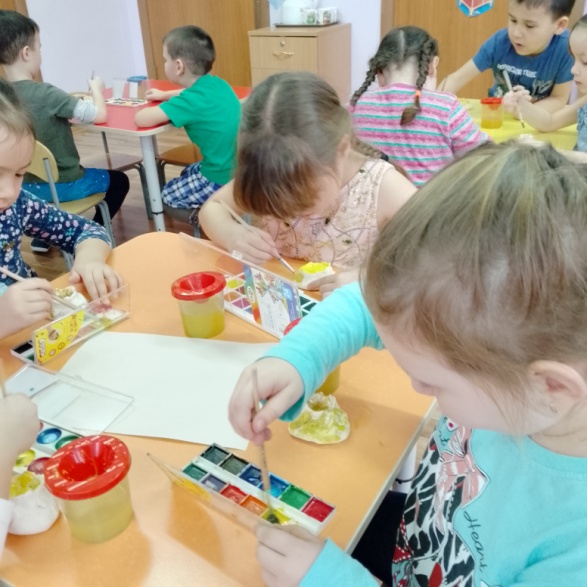 Лепка национального блюда башкир «Вак бэлеш»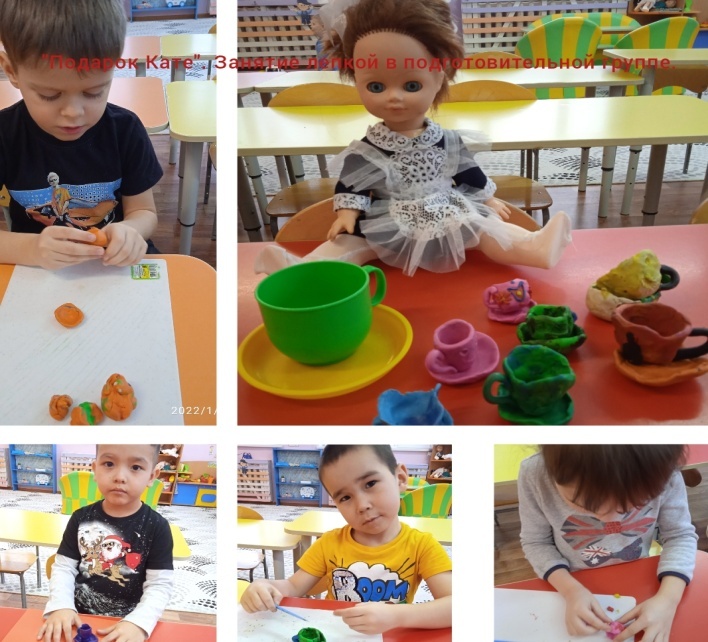 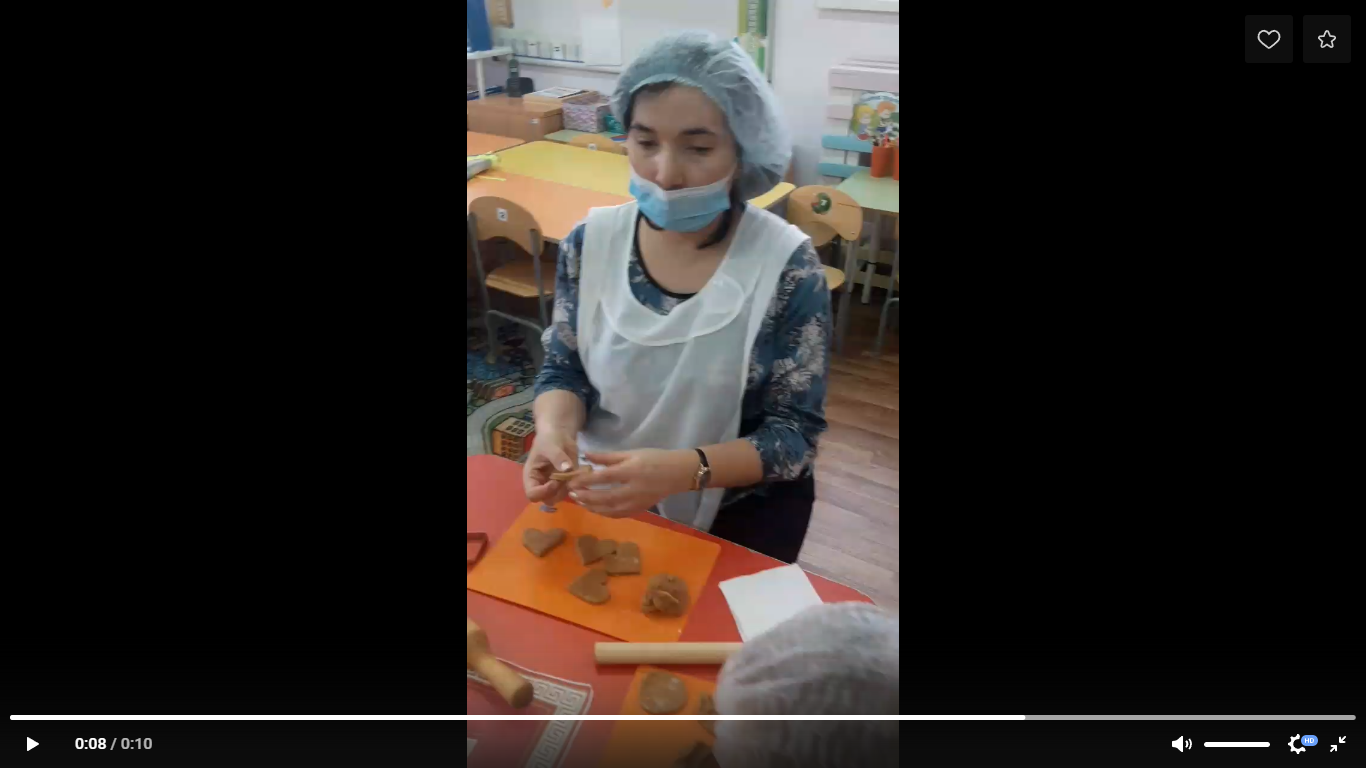 Лепка посуды из пластилина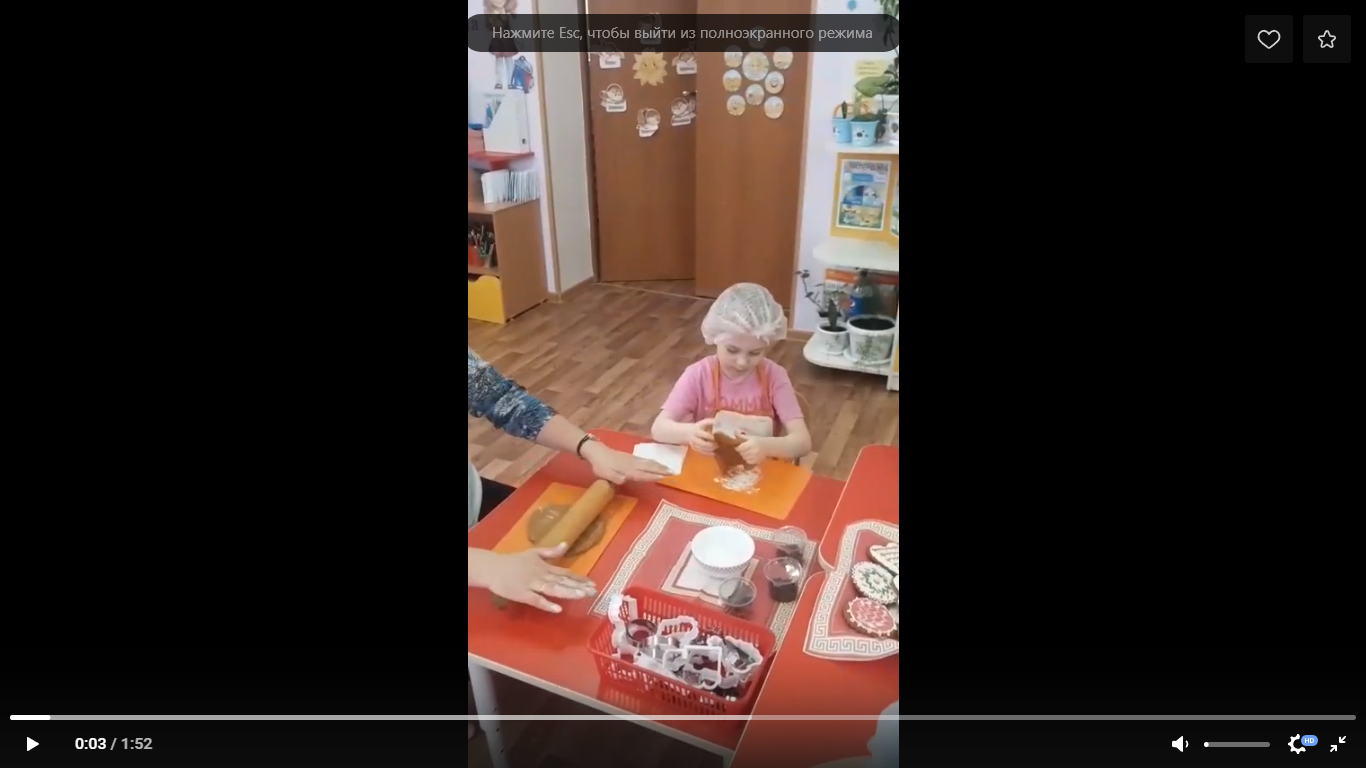 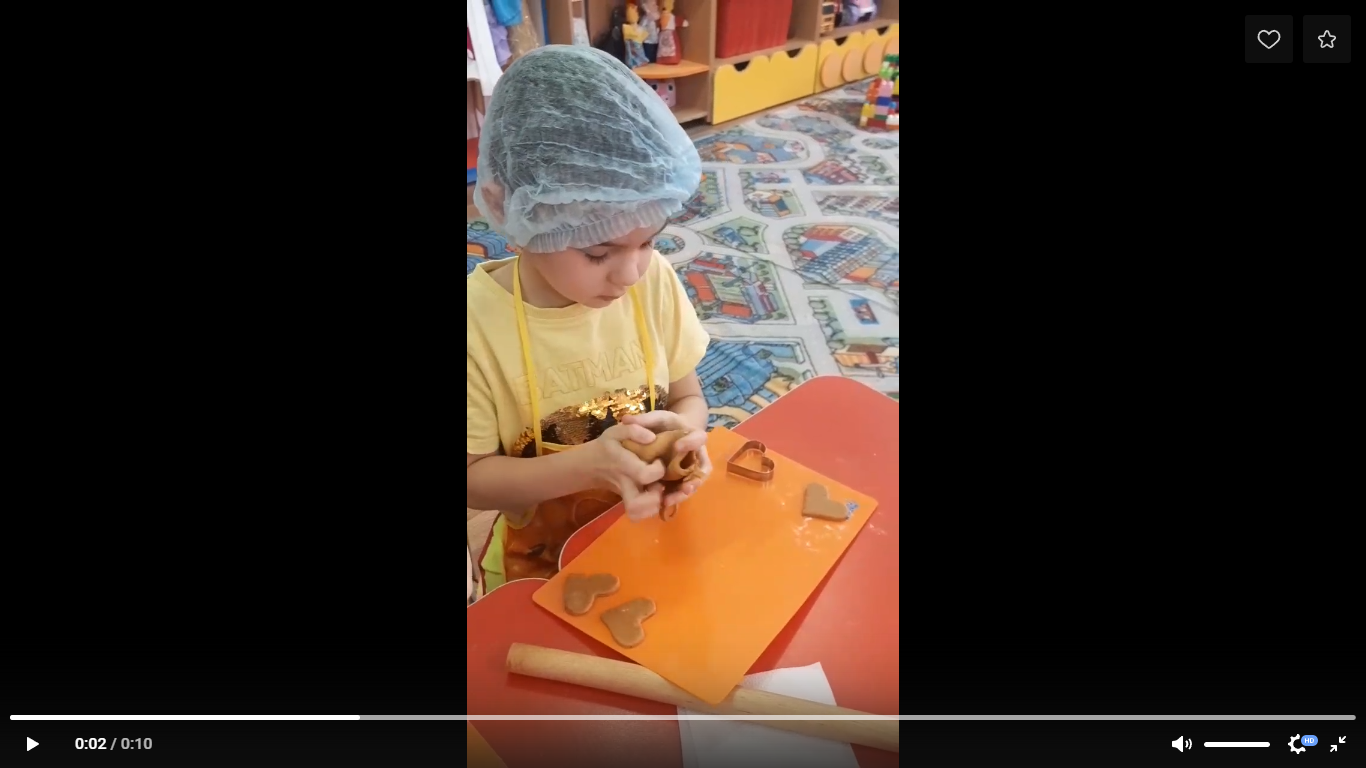 Лепка пряников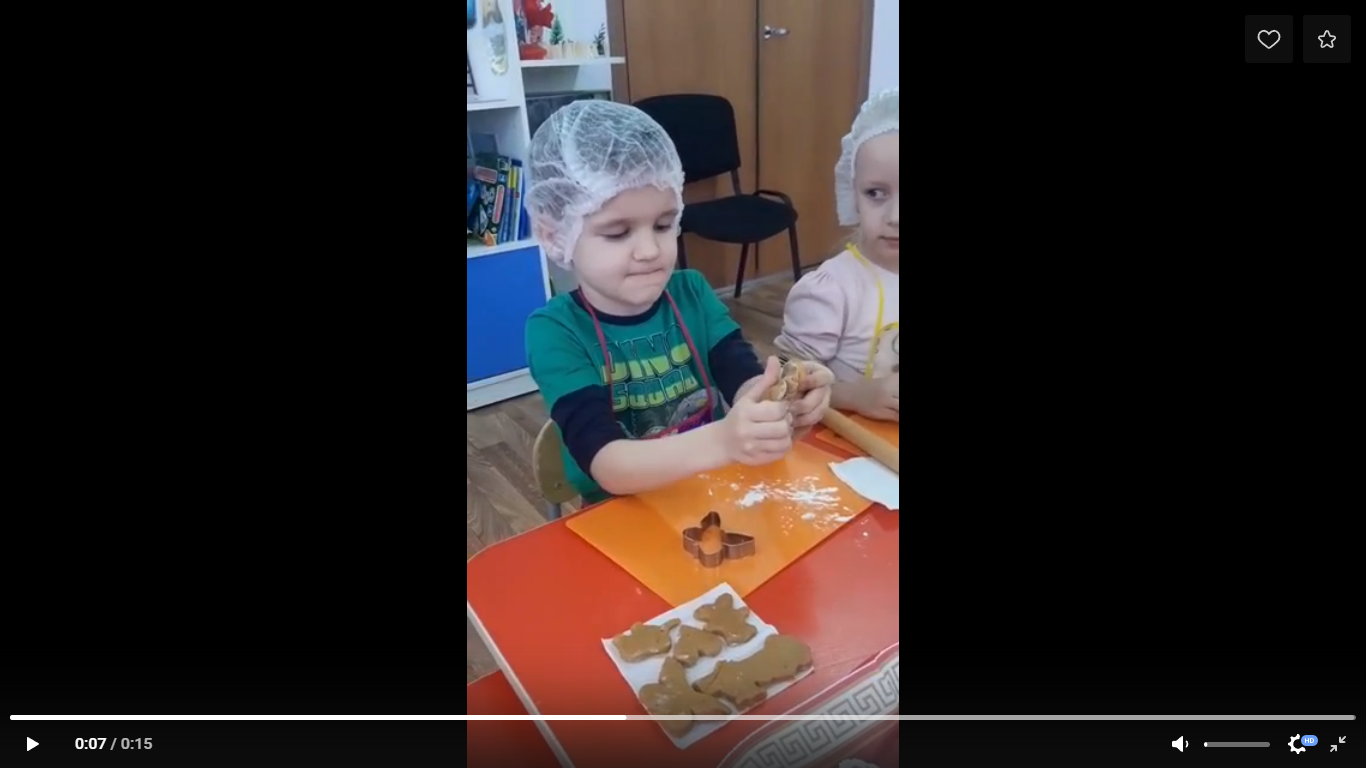 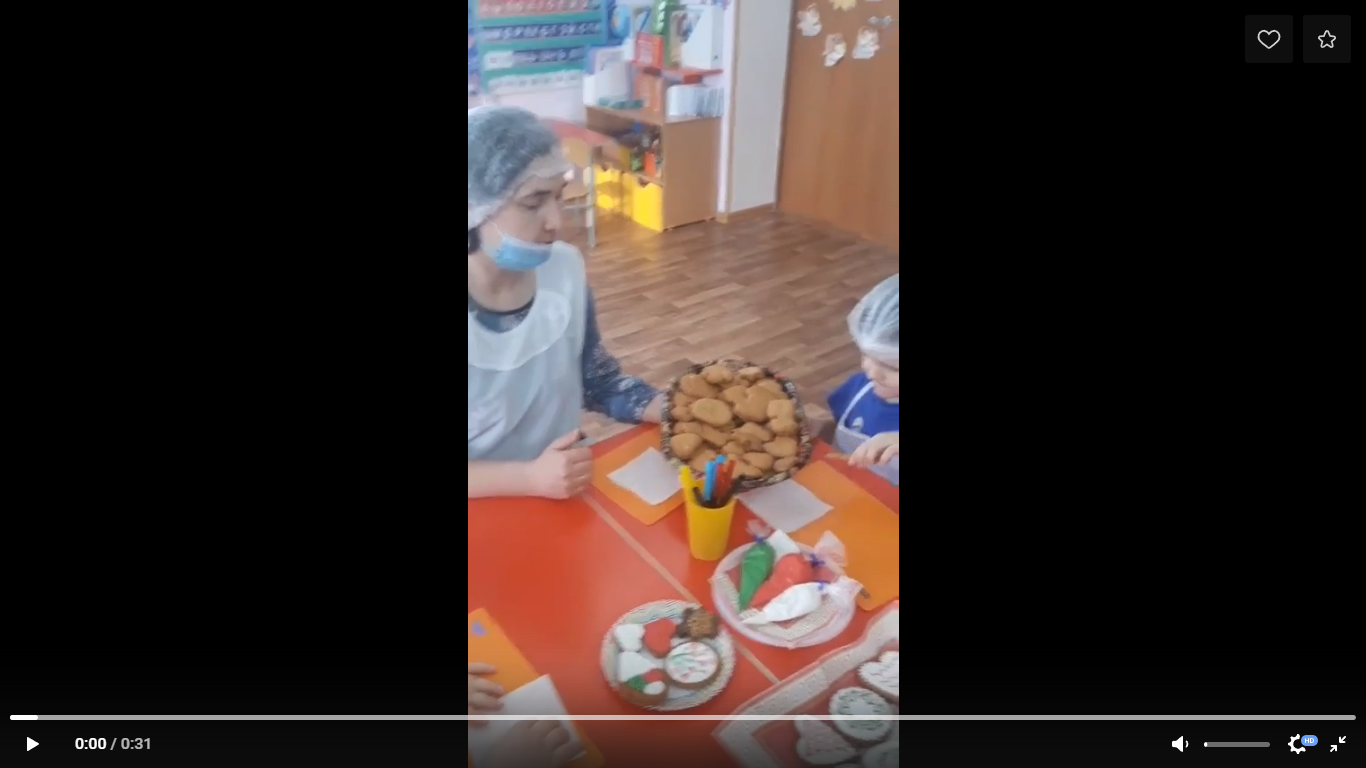 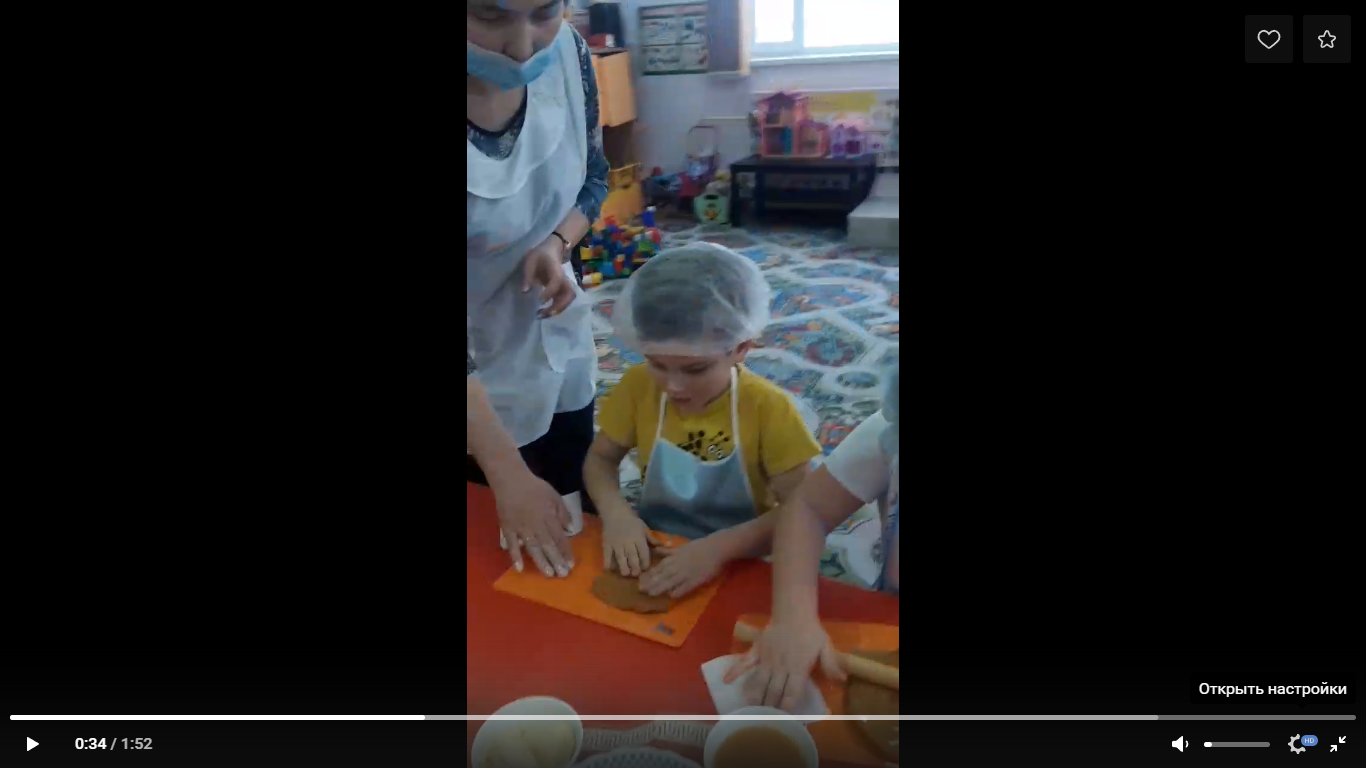 Роспись пряников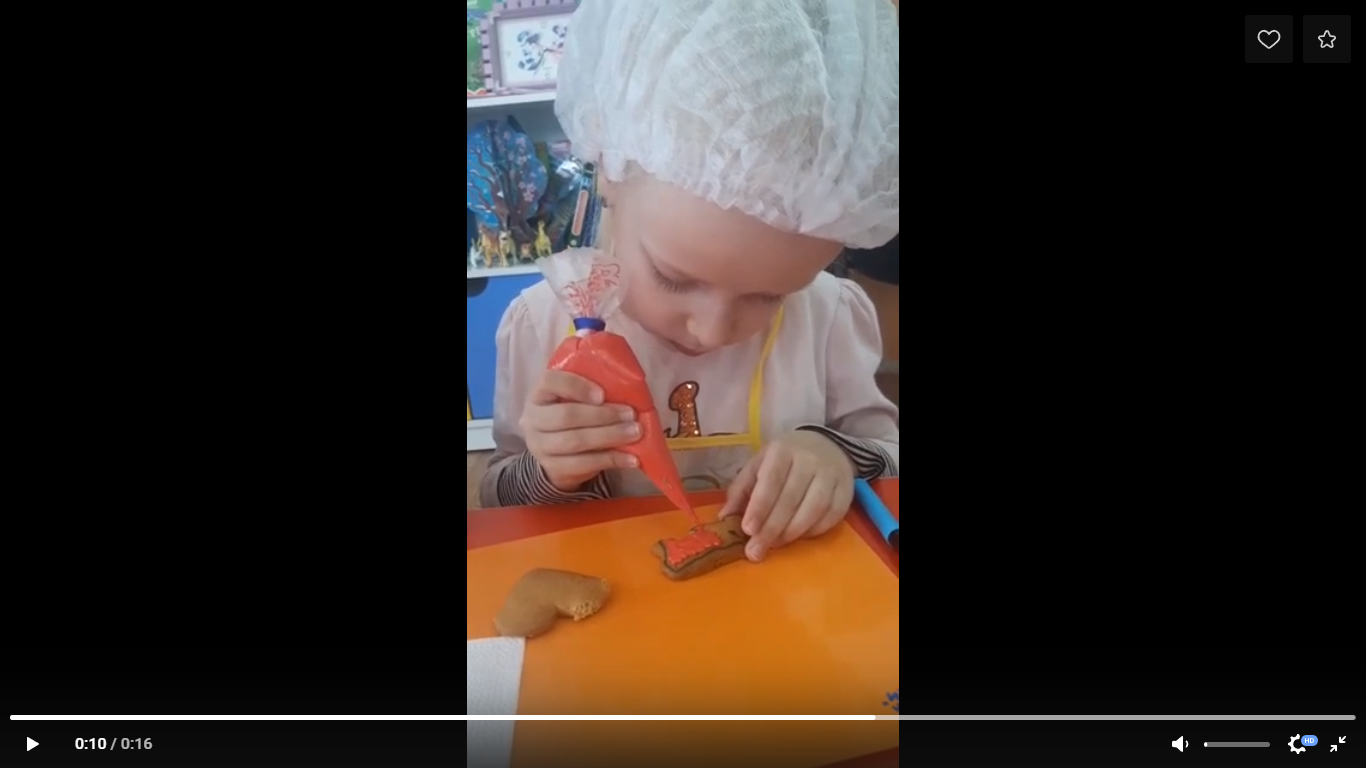 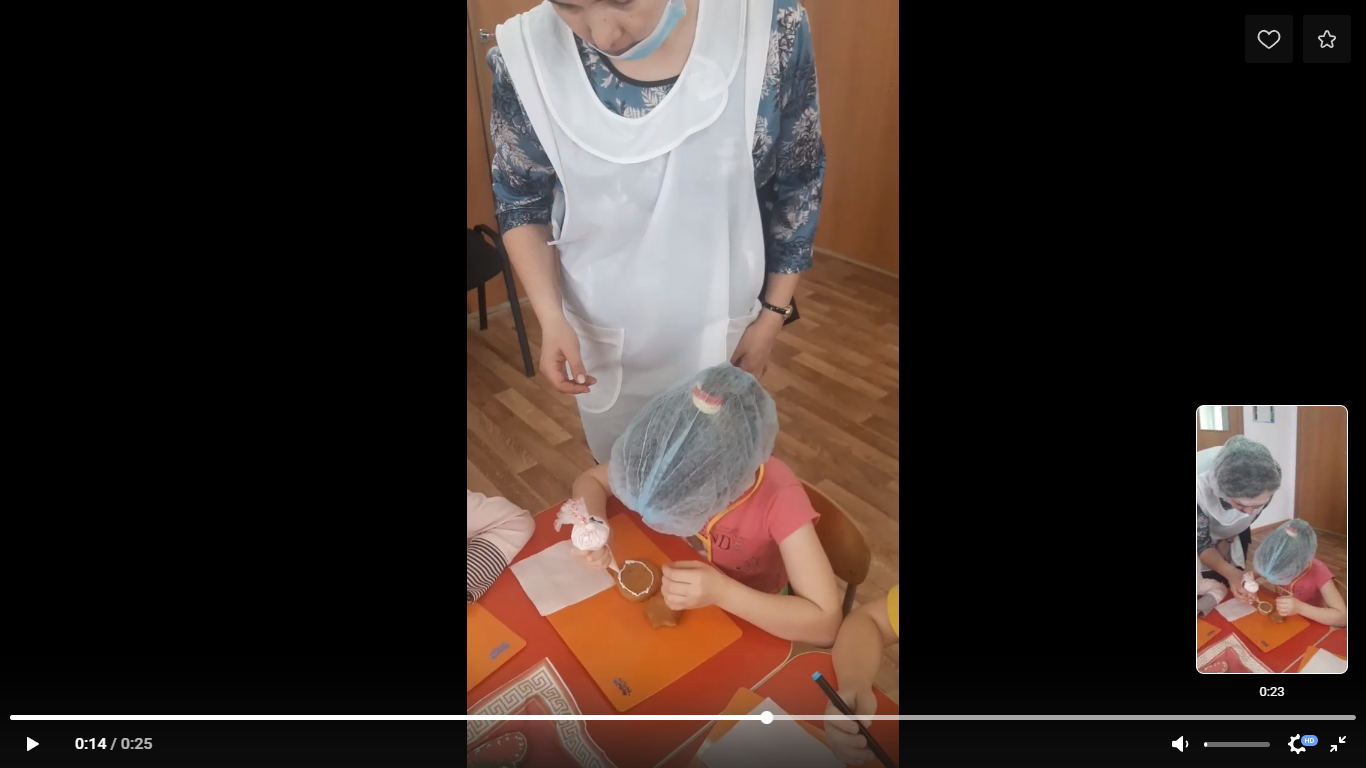 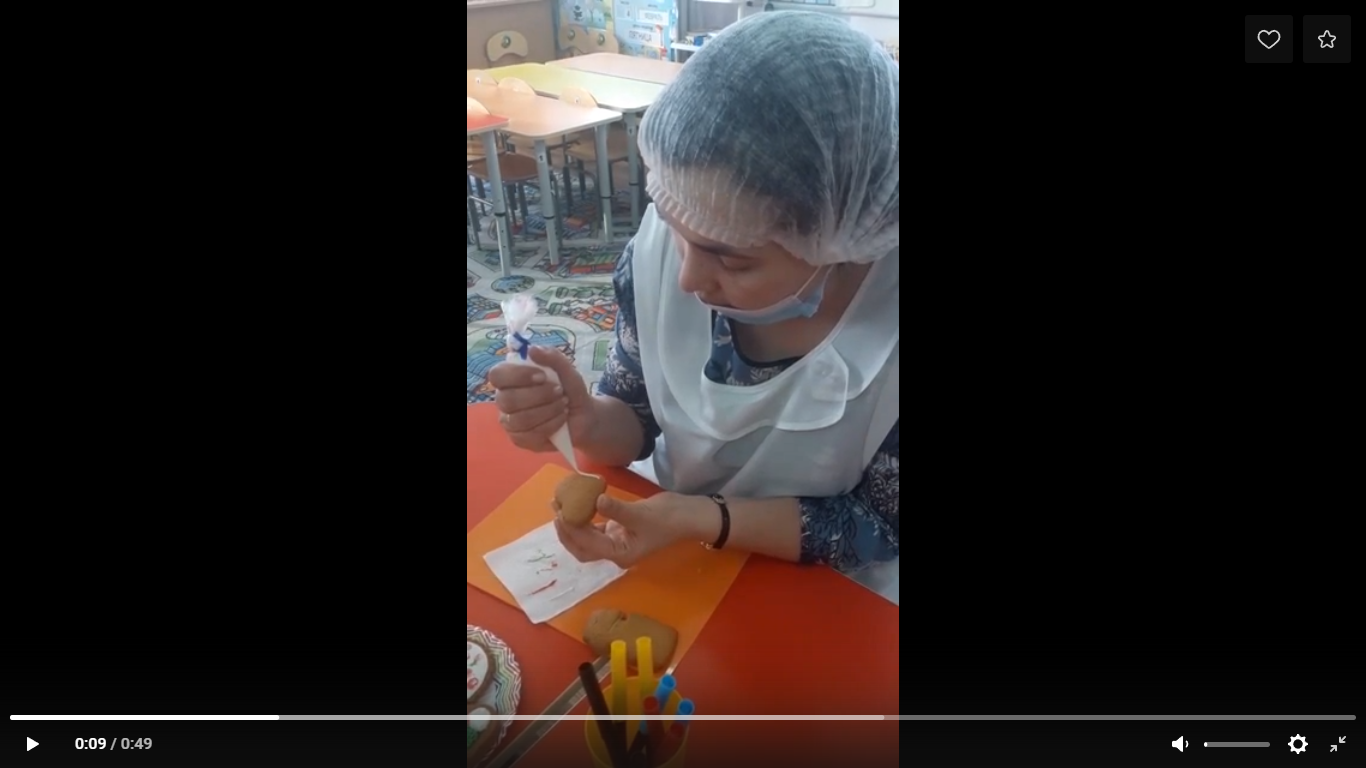 Дымковские игрушки                                                                     Матрешки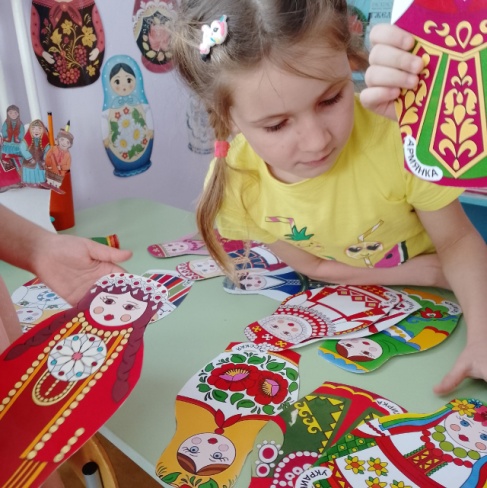 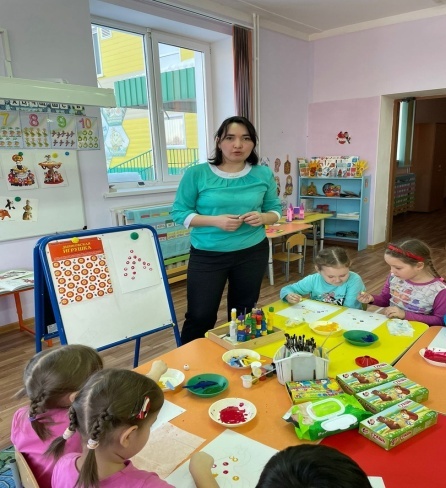 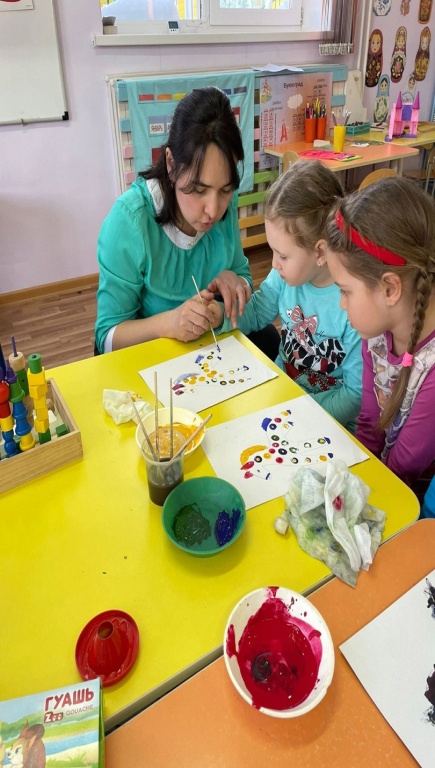 Хохломская роспись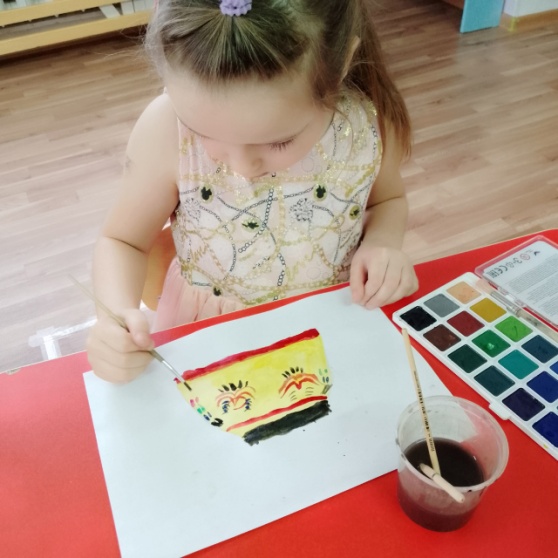 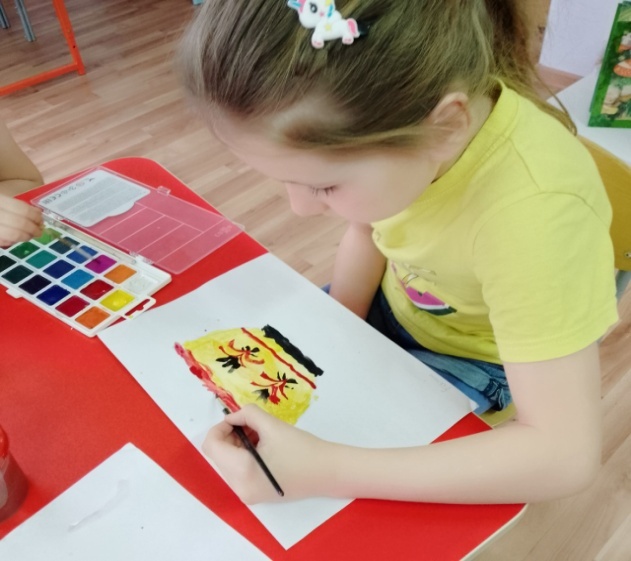 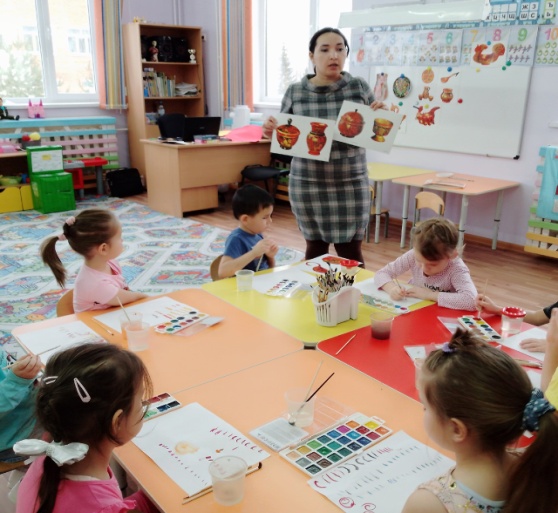 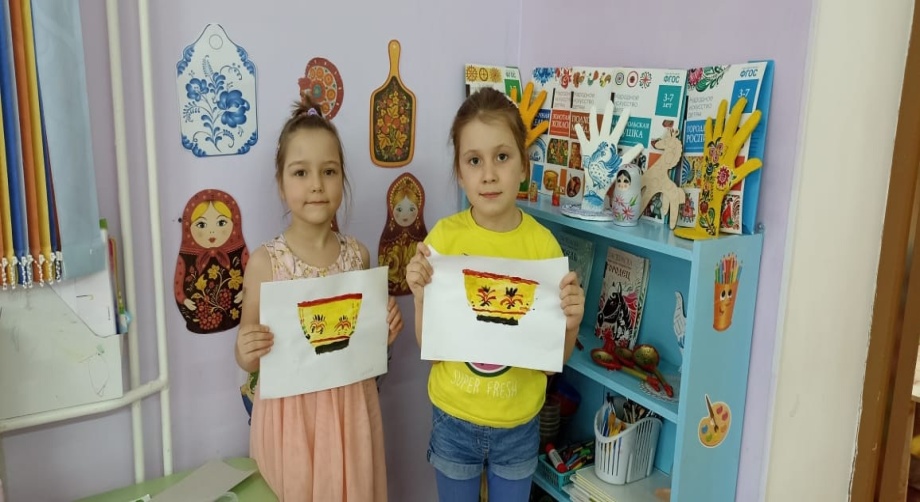 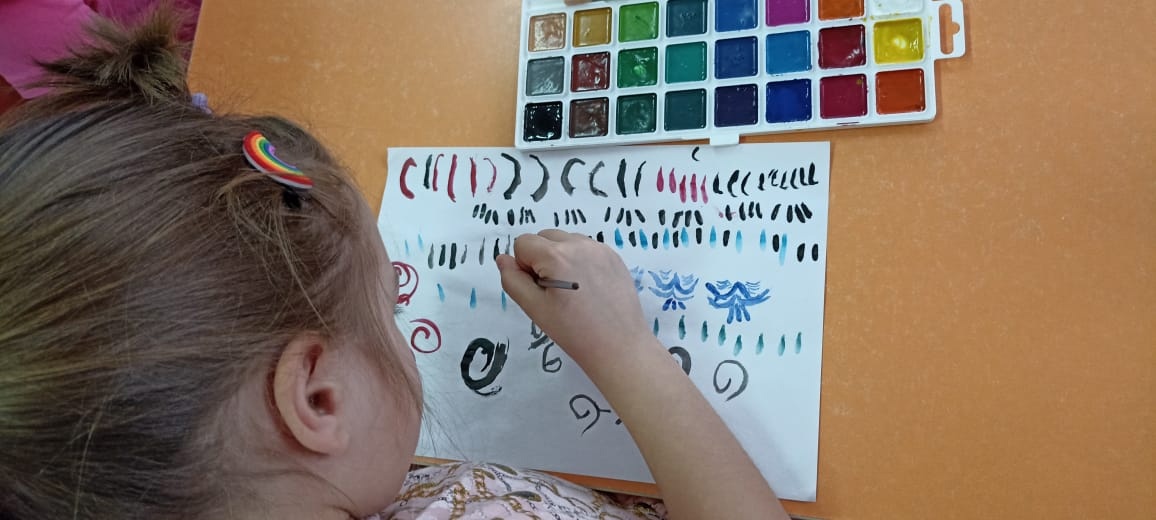 Башкирский орнамент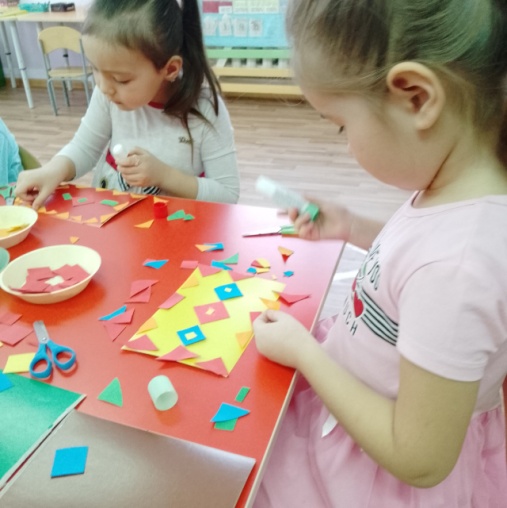 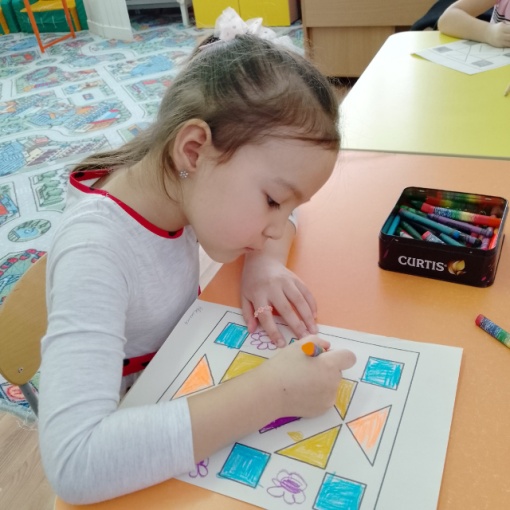 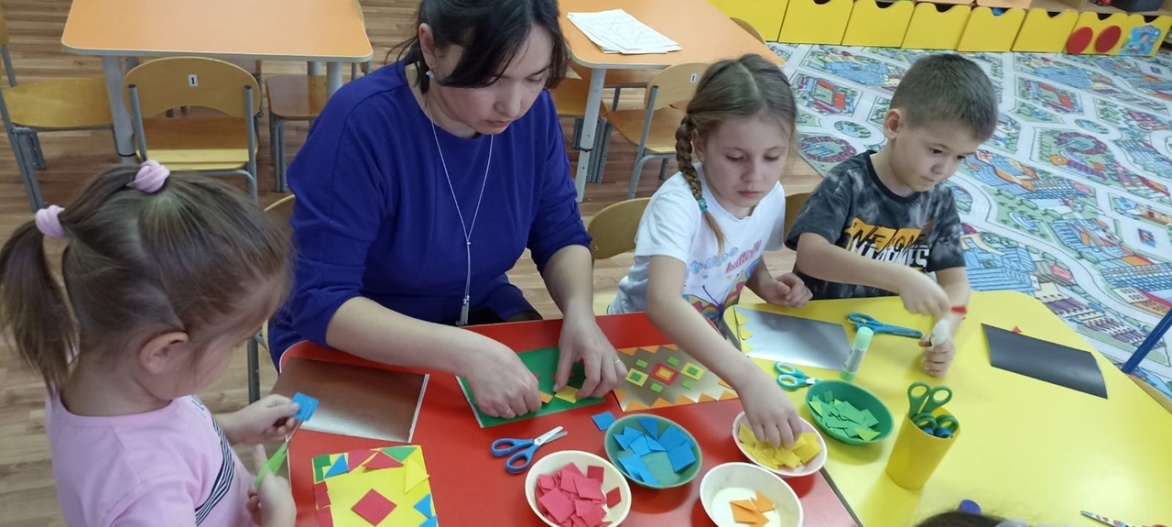 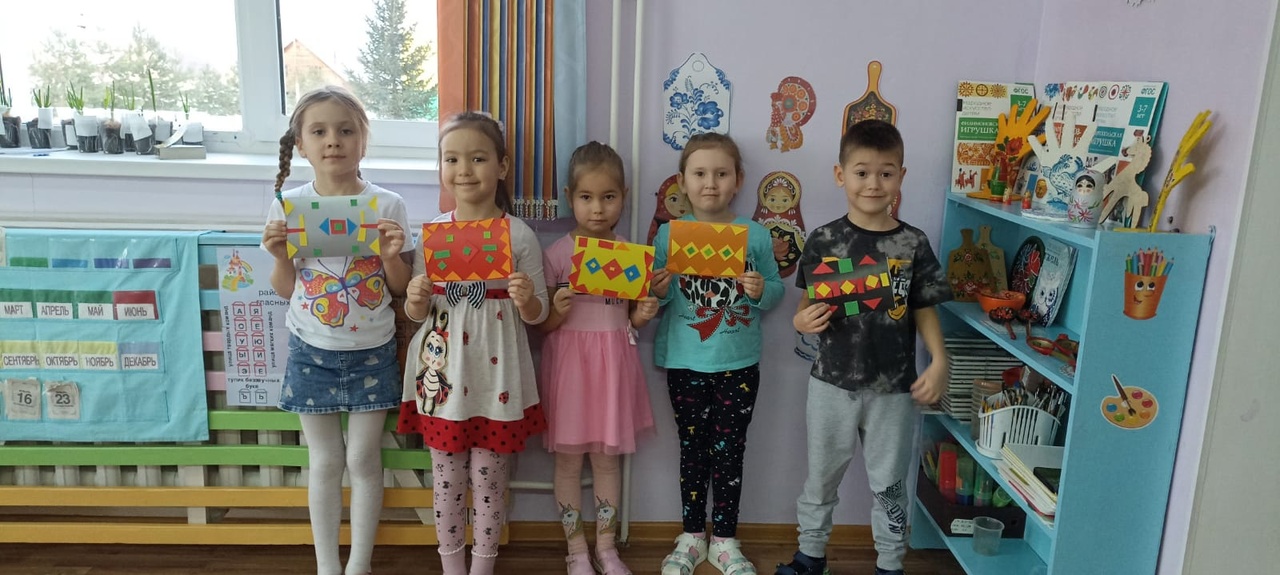 ДатаРабота с детьмиСовершенствование развивающей  среды группыСентябрь 2021Серии бесед:-«Золотая хохлома»,-«Игрушки не простые – глиняные, расписные»  (Дымковская роспись),-«Гжель»,-«Башкирский орнамент»-«Татарский орнамент»Приобретение, изготовление наглядных материалов (альбомы, тематические картинки, плакаты с элементами росписи);Разработка мнемотаблиц для рассказывания;октябрь Башкирские узоры.-Ознакомление с башкирским орнаментом «Башкирские узоры»;Работа с родителями: изготовление костюмов к дефиле   «Народная роспись в одежде» (ко Дню Матери)Создание в группе уголка «Народные промыслы»;Использование народных росписей в оформлении книжного уголка.   НоябрьГжель-Ознакомление с историей возникновения гжельской росписи; -Рисование «Кокошник для Снегурочки»;Изготовление атрибутов для Сюжетно – дидактической игры «Ателье»ДекабрьДымкаРисование «Дымковские игрушки»Лепка из теста  «Нарядные лошадки»Д/Игра «Башкирская красавица»Обогащение  уголка творчества материалами для декоративного рисования, лепки по мотивам народных промыслов; Групповое новогоднее оформление в стиле народного искусства; Декоративная роспись на ногтях - изготовление атрибутов для сюжетно – ролевой игры «Салон Красоты Айгуль» Январь Хохлома Ознакомление с хохломской росписью «Роспись посуды»Ручной труд «Веселый хоровод»  (кукла из фантиков)Изготовление атрибутов и разработка  сюжетно –ролевой игры «Салон Красоты».Февраль Пряник-Ознакомление с историей возникновения пряников на Руси.-Аппликация «Пряничный человечек»; -Просмотр видеофильма «Пряничный городок» -Лепка объемных пряников;-Роспись пряников.Изготовление атрибутов для сюжетно – ролевых игр «Кафе», «Магазин», «Ярмарка»;Март Лепка из соленого теста- Изготовление национального блюда «Вак бэлэш», «Чак-чак», «Ос мойош» (треугольник)-Лепка подарка на 8 Марта «Подсвечник»Изготовление атрибутов для сюжетно – ролевых игр «Кафе», «Магазин», «Ярмарка»;Апрель Национальные  костюмы народов России-Ознакомление с костюмами народов России, Республики Башкортостан;-Ручной труд изготовление башкирского нагрудника «Хакал»Оформление приемной с элементами народной росписи; Оформление мини музея «Народные умельцы»Май Городец -Ознакомление с городецкой росписью;-Роспись «Доски не простые – веселые расписные»Обогащение  уголка творчества материалами для декоративного рисования, росписи по мотивам народных промыслов; 